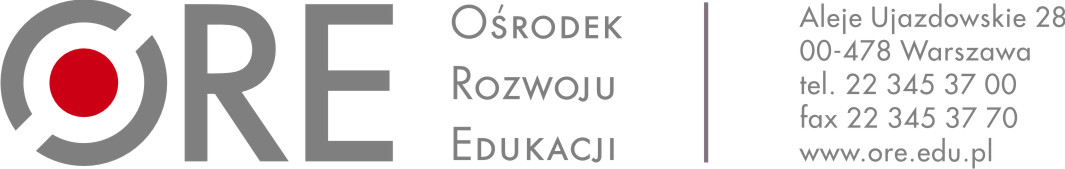 Załącznik nr 1FORMULARZ ZGŁOSZENIOWY dla recenzentów materiałów szkoleniowych                                            obszar przedmiotowy: matematyka* informatyka* przedmioty przyrodnicze* języki obce**właściwe zaznaczyćOświadczeniaProwadzę działalność gospodarczą, której zakres działania pokrywa się z przedmiotem zamówienia.          Proszę wstawić znak „X’, jeśli TAK          Oświadczam, że nie jestem powiązana/-y z beneficjentem lub osobami upoważnionymi do zaciągania zobowiązań w imieniu beneficjenta, w tym poprzez pozostawanie w związku małżeńskim, w stosunku pokrewieństwa lub powinowactwa w linii prostej, pokrewieństwa lub powinowactwa 
w linii bocznej do drugiego stopnia lub w stosunku przysposobienia, opieki lub kurateli.                                                                            Proszę wstawić znak „X”  Oświadczam, że zgodnie z art. 13 ust. 1 i 2 rozporządzenia Parlamentu Europejskiego i Rady (UE) 2016/679 z dnia 27 kwietnia 2016 r. w sprawie ochrony osób fizycznych w związku z przetwarzaniem danych osobowych i w sprawie swobodnego przepływu takich danych oraz uchylenia dyrektywy 95/46/WE (ogólne rozporządzenie o ochronie danych) (Dz. Urz. UE L 119 z 04.05.2016, str. 1), dalej „RODO”, zostałem poinformowana/y iż : Administratorem moich danych osobowych jest  podanych w związku z udziałem w postępowaniu jest Ośrodek Rozwoju Edukacji w Warszawie 00-478, Aleje Ujazdowskie 28.Kontakt z inspektorem Ochrony Danych w Ośrodku Rozwoju Edukacji – iod@ore.edu.pl  Moje dane osobowe przetwarzane będą na podstawie art. 6 ust. 1 lit. a i c RODO w celu związanym z postępowaniem o udzielenie zamówienia publicznego pn. „opracowanie recenzji merytorycznej dla jednego z czterech materiałów szkoleniowych” .Odbiorcami moich  danych osobowych będą osoby lub podmioty, którym udostępniona zostanie dokumentacja postępowania w oparciu o art. 8 oraz art. 96 ust. 3 ustawy z dnia 29 stycznia 2004 r. – Prawo zamówień publicznych (Dz. U. z 2017 r. poz. 1579 i 2018), dalej „ustawa Pzp”.Podane dane osobowe będą przechowywane, zgodnie z art. 97 ust. 1 ustawy Pzp, przez okres 5 lat od dnia zakończenia projektu w ramach którego jest prowadzone postępowanie 
o udzielenie zamówienia;Obowiązek podania danych osobowych bezpośrednio mnie dotyczących jest wymogiem ustawowym określonym w przepisach ustawy Pzp, związanym z udziałem w postępowaniu 
o udzielenie zamówienia publicznego; konsekwencje niepodania określonych danych wynikają z ustawy Pzp.W odniesieniu do moich danych osobowych decyzje nie będą podejmowane w sposób zautomatyzowany, stosowanie do art. 22 RODO.Wiadomo mi, że posiadam następujące prawa:na podstawie art. 15 RODO prawo dostępu do danych osobowych mnie dotyczących;na podstawie art. 16 RODO prawo do sprostowania Pani/Pana danych osobowych **;na podstawie art. 18 RODO prawo żądania od administratora ograniczenia przetwarzania danych osobowych z zastrzeżeniem przypadków, o których mowa w art. 18 ust. 2 RODO ;  prawo do wniesienia skargi do  Prezesa Urzędu Ochrony Danych Osobowych, gdy uznam, że przetwarzanie danych osobowych mnie dotyczących narusza przepisy RODO.Nie przysługuje mi:w związku z art. 17 ust. 3 lit. b, d lub e RODO prawo do usunięcia danych osobowych;prawo do przenoszenia danych osobowych, o którym mowa w art. 20 RODO;na podstawie art. 21 RODO prawo sprzeciwu, wobec przetwarzania danych osobowych, gdyż podstawą prawną przetwarzania moich danych osobowych jest art. 6 ust. 1 lit. c RODO.…..………………………………………										  Data i podpis oferentaInformacje o kandydacie Informacje o kandydacie NazwiskoImięAdres do korespondencji WojewództwoPowiatAdres e-mail/tel. kontaktowyMiejsce pracyWymagania formalne Wymagania formalne 2.1. Wykształcenie co najmniej wyższe magisterskieOpis spełnienia wymagania: nazwa uczelni, kierunek studiów, rok  uzyskania dyplomu, uzyskany tytuł 2.1. Wykształcenie co najmniej wyższe magisterskieOpis spełnienia wymagania: nazwa uczelni, kierunek studiów, rok  uzyskania dyplomu, uzyskany tytuł 2.2. Nauczyciel akademicki w szkole wyższej kształcącej przyszłych nauczycieli, który w ostatnich 3 latach przed złożeniem oferty prowadził   zajęcia ze studentami z zakresu metodyk szczegółowych  lub  nauczyciel, który pełnił funkcję doradcy metodycznego /konsultanta w placówce doskonalenia nauczycieli w danym obszarze przedmiotowym w okresie ostatnich 3 lat przed złożeniem oferty;Należy podać: okres oraz miejsce pracy, pełniona funkcja, główne zadania2.2. Nauczyciel akademicki w szkole wyższej kształcącej przyszłych nauczycieli, który w ostatnich 3 latach przed złożeniem oferty prowadził   zajęcia ze studentami z zakresu metodyk szczegółowych  lub  nauczyciel, który pełnił funkcję doradcy metodycznego /konsultanta w placówce doskonalenia nauczycieli w danym obszarze przedmiotowym w okresie ostatnich 3 lat przed złożeniem oferty;Należy podać: okres oraz miejsce pracy, pełniona funkcja, główne zadania2.2. Autor/współautor co najmniej 2 recenzji publikacji edukacyjnych Tytuł publikacji, wydawca, rok wydania, adresaci, hiperłącze, jeśli publikacja dostępna jest online2.2. Autor/współautor co najmniej 2 recenzji publikacji edukacyjnych Tytuł publikacji, wydawca, rok wydania, adresaci, hiperłącze, jeśli publikacja dostępna jest onlineProsimy o podanie ceny za wykonanie opisanego zadania:Prosimy o podanie ceny za wykonanie opisanego zadania:Prosimy o podanie ceny za wykonanie opisanego zadania:Cena za zrecenzowanie jednej strony materiału szkoleniowegoCena nettoza 1 stronę
Cena bruttoza 1 stronę
Cena za zrecenzowanie jednej strony materiału szkoleniowego